Course:Course:Integrated Pest Management in VegetablesIntegrated Pest Management in VegetablesIntegrated Pest Management in VegetablesIntegrated Pest Management in VegetablesIntegrated Pest Management in VegetablesIntegrated Pest Management in VegetablesIntegrated Pest Management in VegetablesIntegrated Pest Management in VegetablesIntegrated Pest Management in VegetablesIntegrated Pest Management in VegetablesIntegrated Pest Management in VegetablesCourse id: 3МГБ1И30Course id: 3МГБ1И30Integrated Pest Management in VegetablesIntegrated Pest Management in VegetablesIntegrated Pest Management in VegetablesIntegrated Pest Management in VegetablesIntegrated Pest Management in VegetablesIntegrated Pest Management in VegetablesIntegrated Pest Management in VegetablesIntegrated Pest Management in VegetablesIntegrated Pest Management in VegetablesIntegrated Pest Management in VegetablesIntegrated Pest Management in VegetablesNumber of ECTS: 6Number of ECTS: 6Integrated Pest Management in VegetablesIntegrated Pest Management in VegetablesIntegrated Pest Management in VegetablesIntegrated Pest Management in VegetablesIntegrated Pest Management in VegetablesIntegrated Pest Management in VegetablesIntegrated Pest Management in VegetablesIntegrated Pest Management in VegetablesIntegrated Pest Management in VegetablesIntegrated Pest Management in VegetablesIntegrated Pest Management in VegetablesTeacher:Teacher:PhD Marija Zgomba, Teaching assistant: MSc Dušan MarinkovićPhD Marija Zgomba, Teaching assistant: MSc Dušan MarinkovićPhD Marija Zgomba, Teaching assistant: MSc Dušan MarinkovićPhD Marija Zgomba, Teaching assistant: MSc Dušan MarinkovićPhD Marija Zgomba, Teaching assistant: MSc Dušan MarinkovićPhD Marija Zgomba, Teaching assistant: MSc Dušan MarinkovićPhD Marija Zgomba, Teaching assistant: MSc Dušan MarinkovićPhD Marija Zgomba, Teaching assistant: MSc Dušan MarinkovićPhD Marija Zgomba, Teaching assistant: MSc Dušan MarinkovićPhD Marija Zgomba, Teaching assistant: MSc Dušan MarinkovićPhD Marija Zgomba, Teaching assistant: MSc Dušan MarinkovićCourse statusCourse statusElectiveElectiveElectiveElectiveElectiveElectiveElectiveElectiveElectiveElectiveElectiveNumber of active teaching classes (weekly)Number of active teaching classes (weekly)Number of active teaching classes (weekly)Number of active teaching classes (weekly)Number of active teaching classes (weekly)Number of active teaching classes (weekly)Number of active teaching classes (weekly)Number of active teaching classes (weekly)Number of active teaching classes (weekly)Number of active teaching classes (weekly)Number of active teaching classes (weekly)Number of active teaching classes (weekly)Number of active teaching classes (weekly)Lectures: 2Lectures: 2Laboratory classes: 2Laboratory classes: 2Laboratory classes: 2Other teaching types:Other teaching types:Study research work:Study research work:Study research work:Other classes:Other classes:Other classes:Precondition coursesPrecondition coursesNoneNoneNoneNoneNoneNoneNoneNoneNoneNoneNoneEducational goalThe objective is for the students to acquire the knowledge of:- pesticides, application, ways of getting into the soil, water, plants, decomposition and impact on the environment- metods in integrated plant/vegetable protection, possibilities of the application of various mixtures of pesticides, pesticide and non-pesticide materials, alternative methods to conventional- Sound, environmentaly friendly approach to vegatable growingEducational goalThe objective is for the students to acquire the knowledge of:- pesticides, application, ways of getting into the soil, water, plants, decomposition and impact on the environment- metods in integrated plant/vegetable protection, possibilities of the application of various mixtures of pesticides, pesticide and non-pesticide materials, alternative methods to conventional- Sound, environmentaly friendly approach to vegatable growingEducational goalThe objective is for the students to acquire the knowledge of:- pesticides, application, ways of getting into the soil, water, plants, decomposition and impact on the environment- metods in integrated plant/vegetable protection, possibilities of the application of various mixtures of pesticides, pesticide and non-pesticide materials, alternative methods to conventional- Sound, environmentaly friendly approach to vegatable growingEducational goalThe objective is for the students to acquire the knowledge of:- pesticides, application, ways of getting into the soil, water, plants, decomposition and impact on the environment- metods in integrated plant/vegetable protection, possibilities of the application of various mixtures of pesticides, pesticide and non-pesticide materials, alternative methods to conventional- Sound, environmentaly friendly approach to vegatable growingEducational goalThe objective is for the students to acquire the knowledge of:- pesticides, application, ways of getting into the soil, water, plants, decomposition and impact on the environment- metods in integrated plant/vegetable protection, possibilities of the application of various mixtures of pesticides, pesticide and non-pesticide materials, alternative methods to conventional- Sound, environmentaly friendly approach to vegatable growingEducational goalThe objective is for the students to acquire the knowledge of:- pesticides, application, ways of getting into the soil, water, plants, decomposition and impact on the environment- metods in integrated plant/vegetable protection, possibilities of the application of various mixtures of pesticides, pesticide and non-pesticide materials, alternative methods to conventional- Sound, environmentaly friendly approach to vegatable growingEducational goalThe objective is for the students to acquire the knowledge of:- pesticides, application, ways of getting into the soil, water, plants, decomposition and impact on the environment- metods in integrated plant/vegetable protection, possibilities of the application of various mixtures of pesticides, pesticide and non-pesticide materials, alternative methods to conventional- Sound, environmentaly friendly approach to vegatable growingEducational goalThe objective is for the students to acquire the knowledge of:- pesticides, application, ways of getting into the soil, water, plants, decomposition and impact on the environment- metods in integrated plant/vegetable protection, possibilities of the application of various mixtures of pesticides, pesticide and non-pesticide materials, alternative methods to conventional- Sound, environmentaly friendly approach to vegatable growingEducational goalThe objective is for the students to acquire the knowledge of:- pesticides, application, ways of getting into the soil, water, plants, decomposition and impact on the environment- metods in integrated plant/vegetable protection, possibilities of the application of various mixtures of pesticides, pesticide and non-pesticide materials, alternative methods to conventional- Sound, environmentaly friendly approach to vegatable growingEducational goalThe objective is for the students to acquire the knowledge of:- pesticides, application, ways of getting into the soil, water, plants, decomposition and impact on the environment- metods in integrated plant/vegetable protection, possibilities of the application of various mixtures of pesticides, pesticide and non-pesticide materials, alternative methods to conventional- Sound, environmentaly friendly approach to vegatable growingEducational goalThe objective is for the students to acquire the knowledge of:- pesticides, application, ways of getting into the soil, water, plants, decomposition and impact on the environment- metods in integrated plant/vegetable protection, possibilities of the application of various mixtures of pesticides, pesticide and non-pesticide materials, alternative methods to conventional- Sound, environmentaly friendly approach to vegatable growingEducational goalThe objective is for the students to acquire the knowledge of:- pesticides, application, ways of getting into the soil, water, plants, decomposition and impact on the environment- metods in integrated plant/vegetable protection, possibilities of the application of various mixtures of pesticides, pesticide and non-pesticide materials, alternative methods to conventional- Sound, environmentaly friendly approach to vegatable growingEducational goalThe objective is for the students to acquire the knowledge of:- pesticides, application, ways of getting into the soil, water, plants, decomposition and impact on the environment- metods in integrated plant/vegetable protection, possibilities of the application of various mixtures of pesticides, pesticide and non-pesticide materials, alternative methods to conventional- Sound, environmentaly friendly approach to vegatable growingEducational outcomesThe acquired knowledge of different methods applicable to vegateble growing in field and protected environment. Economic treshold of pest that requires protection of vegetables. The choice of methods depending on pests, pesticides and their fate in the environment. Methods of pesticide application, effect on non-targets and limitations of application frequency that will contribute to successful, safe and environmentally friendly vegetable production.Educational outcomesThe acquired knowledge of different methods applicable to vegateble growing in field and protected environment. Economic treshold of pest that requires protection of vegetables. The choice of methods depending on pests, pesticides and their fate in the environment. Methods of pesticide application, effect on non-targets and limitations of application frequency that will contribute to successful, safe and environmentally friendly vegetable production.Educational outcomesThe acquired knowledge of different methods applicable to vegateble growing in field and protected environment. Economic treshold of pest that requires protection of vegetables. The choice of methods depending on pests, pesticides and their fate in the environment. Methods of pesticide application, effect on non-targets and limitations of application frequency that will contribute to successful, safe and environmentally friendly vegetable production.Educational outcomesThe acquired knowledge of different methods applicable to vegateble growing in field and protected environment. Economic treshold of pest that requires protection of vegetables. The choice of methods depending on pests, pesticides and their fate in the environment. Methods of pesticide application, effect on non-targets and limitations of application frequency that will contribute to successful, safe and environmentally friendly vegetable production.Educational outcomesThe acquired knowledge of different methods applicable to vegateble growing in field and protected environment. Economic treshold of pest that requires protection of vegetables. The choice of methods depending on pests, pesticides and their fate in the environment. Methods of pesticide application, effect on non-targets and limitations of application frequency that will contribute to successful, safe and environmentally friendly vegetable production.Educational outcomesThe acquired knowledge of different methods applicable to vegateble growing in field and protected environment. Economic treshold of pest that requires protection of vegetables. The choice of methods depending on pests, pesticides and their fate in the environment. Methods of pesticide application, effect on non-targets and limitations of application frequency that will contribute to successful, safe and environmentally friendly vegetable production.Educational outcomesThe acquired knowledge of different methods applicable to vegateble growing in field and protected environment. Economic treshold of pest that requires protection of vegetables. The choice of methods depending on pests, pesticides and their fate in the environment. Methods of pesticide application, effect on non-targets and limitations of application frequency that will contribute to successful, safe and environmentally friendly vegetable production.Educational outcomesThe acquired knowledge of different methods applicable to vegateble growing in field and protected environment. Economic treshold of pest that requires protection of vegetables. The choice of methods depending on pests, pesticides and their fate in the environment. Methods of pesticide application, effect on non-targets and limitations of application frequency that will contribute to successful, safe and environmentally friendly vegetable production.Educational outcomesThe acquired knowledge of different methods applicable to vegateble growing in field and protected environment. Economic treshold of pest that requires protection of vegetables. The choice of methods depending on pests, pesticides and their fate in the environment. Methods of pesticide application, effect on non-targets and limitations of application frequency that will contribute to successful, safe and environmentally friendly vegetable production.Educational outcomesThe acquired knowledge of different methods applicable to vegateble growing in field and protected environment. Economic treshold of pest that requires protection of vegetables. The choice of methods depending on pests, pesticides and their fate in the environment. Methods of pesticide application, effect on non-targets and limitations of application frequency that will contribute to successful, safe and environmentally friendly vegetable production.Educational outcomesThe acquired knowledge of different methods applicable to vegateble growing in field and protected environment. Economic treshold of pest that requires protection of vegetables. The choice of methods depending on pests, pesticides and their fate in the environment. Methods of pesticide application, effect on non-targets and limitations of application frequency that will contribute to successful, safe and environmentally friendly vegetable production.Educational outcomesThe acquired knowledge of different methods applicable to vegateble growing in field and protected environment. Economic treshold of pest that requires protection of vegetables. The choice of methods depending on pests, pesticides and their fate in the environment. Methods of pesticide application, effect on non-targets and limitations of application frequency that will contribute to successful, safe and environmentally friendly vegetable production.Educational outcomesThe acquired knowledge of different methods applicable to vegateble growing in field and protected environment. Economic treshold of pest that requires protection of vegetables. The choice of methods depending on pests, pesticides and their fate in the environment. Methods of pesticide application, effect on non-targets and limitations of application frequency that will contribute to successful, safe and environmentally friendly vegetable production.Course contentTheoretical teaching: New classes of pesticide and biological agents, types formulations and way of application. Biological effects of insecticides in vegetable crops, consequences of pesticide application; strategy for pesticide and biologicals application in view of integrated pest management. Selectivity, management and monitoring of insecticide resistance  Release of pesticides into the environment, water, soil and plants and their decomposition Compatibility of pesticide compounds. Integrated Pest Management, Biological Control and Organic Agriculture.  Europen and national legislationin in the field of plant protection products.Practical exercises: Assesments of methods to determine presence of pests, monitoring techniques, tresholds for the major pests. pesticides in environment. Pesticide effects on test organisms, non-targets, protection programmes for vegetables and newly planted areas. Choice of methods for a safe control of pest organisms.Course contentTheoretical teaching: New classes of pesticide and biological agents, types formulations and way of application. Biological effects of insecticides in vegetable crops, consequences of pesticide application; strategy for pesticide and biologicals application in view of integrated pest management. Selectivity, management and monitoring of insecticide resistance  Release of pesticides into the environment, water, soil and plants and their decomposition Compatibility of pesticide compounds. Integrated Pest Management, Biological Control and Organic Agriculture.  Europen and national legislationin in the field of plant protection products.Practical exercises: Assesments of methods to determine presence of pests, monitoring techniques, tresholds for the major pests. pesticides in environment. Pesticide effects on test organisms, non-targets, protection programmes for vegetables and newly planted areas. Choice of methods for a safe control of pest organisms.Course contentTheoretical teaching: New classes of pesticide and biological agents, types formulations and way of application. Biological effects of insecticides in vegetable crops, consequences of pesticide application; strategy for pesticide and biologicals application in view of integrated pest management. Selectivity, management and monitoring of insecticide resistance  Release of pesticides into the environment, water, soil and plants and their decomposition Compatibility of pesticide compounds. Integrated Pest Management, Biological Control and Organic Agriculture.  Europen and national legislationin in the field of plant protection products.Practical exercises: Assesments of methods to determine presence of pests, monitoring techniques, tresholds for the major pests. pesticides in environment. Pesticide effects on test organisms, non-targets, protection programmes for vegetables and newly planted areas. Choice of methods for a safe control of pest organisms.Course contentTheoretical teaching: New classes of pesticide and biological agents, types formulations and way of application. Biological effects of insecticides in vegetable crops, consequences of pesticide application; strategy for pesticide and biologicals application in view of integrated pest management. Selectivity, management and monitoring of insecticide resistance  Release of pesticides into the environment, water, soil and plants and their decomposition Compatibility of pesticide compounds. Integrated Pest Management, Biological Control and Organic Agriculture.  Europen and national legislationin in the field of plant protection products.Practical exercises: Assesments of methods to determine presence of pests, monitoring techniques, tresholds for the major pests. pesticides in environment. Pesticide effects on test organisms, non-targets, protection programmes for vegetables and newly planted areas. Choice of methods for a safe control of pest organisms.Course contentTheoretical teaching: New classes of pesticide and biological agents, types formulations and way of application. Biological effects of insecticides in vegetable crops, consequences of pesticide application; strategy for pesticide and biologicals application in view of integrated pest management. Selectivity, management and monitoring of insecticide resistance  Release of pesticides into the environment, water, soil and plants and their decomposition Compatibility of pesticide compounds. Integrated Pest Management, Biological Control and Organic Agriculture.  Europen and national legislationin in the field of plant protection products.Practical exercises: Assesments of methods to determine presence of pests, monitoring techniques, tresholds for the major pests. pesticides in environment. Pesticide effects on test organisms, non-targets, protection programmes for vegetables and newly planted areas. Choice of methods for a safe control of pest organisms.Course contentTheoretical teaching: New classes of pesticide and biological agents, types formulations and way of application. Biological effects of insecticides in vegetable crops, consequences of pesticide application; strategy for pesticide and biologicals application in view of integrated pest management. Selectivity, management and monitoring of insecticide resistance  Release of pesticides into the environment, water, soil and plants and their decomposition Compatibility of pesticide compounds. Integrated Pest Management, Biological Control and Organic Agriculture.  Europen and national legislationin in the field of plant protection products.Practical exercises: Assesments of methods to determine presence of pests, monitoring techniques, tresholds for the major pests. pesticides in environment. Pesticide effects on test organisms, non-targets, protection programmes for vegetables and newly planted areas. Choice of methods for a safe control of pest organisms.Course contentTheoretical teaching: New classes of pesticide and biological agents, types formulations and way of application. Biological effects of insecticides in vegetable crops, consequences of pesticide application; strategy for pesticide and biologicals application in view of integrated pest management. Selectivity, management and monitoring of insecticide resistance  Release of pesticides into the environment, water, soil and plants and their decomposition Compatibility of pesticide compounds. Integrated Pest Management, Biological Control and Organic Agriculture.  Europen and national legislationin in the field of plant protection products.Practical exercises: Assesments of methods to determine presence of pests, monitoring techniques, tresholds for the major pests. pesticides in environment. Pesticide effects on test organisms, non-targets, protection programmes for vegetables and newly planted areas. Choice of methods for a safe control of pest organisms.Course contentTheoretical teaching: New classes of pesticide and biological agents, types formulations and way of application. Biological effects of insecticides in vegetable crops, consequences of pesticide application; strategy for pesticide and biologicals application in view of integrated pest management. Selectivity, management and monitoring of insecticide resistance  Release of pesticides into the environment, water, soil and plants and their decomposition Compatibility of pesticide compounds. Integrated Pest Management, Biological Control and Organic Agriculture.  Europen and national legislationin in the field of plant protection products.Practical exercises: Assesments of methods to determine presence of pests, monitoring techniques, tresholds for the major pests. pesticides in environment. Pesticide effects on test organisms, non-targets, protection programmes for vegetables and newly planted areas. Choice of methods for a safe control of pest organisms.Course contentTheoretical teaching: New classes of pesticide and biological agents, types formulations and way of application. Biological effects of insecticides in vegetable crops, consequences of pesticide application; strategy for pesticide and biologicals application in view of integrated pest management. Selectivity, management and monitoring of insecticide resistance  Release of pesticides into the environment, water, soil and plants and their decomposition Compatibility of pesticide compounds. Integrated Pest Management, Biological Control and Organic Agriculture.  Europen and national legislationin in the field of plant protection products.Practical exercises: Assesments of methods to determine presence of pests, monitoring techniques, tresholds for the major pests. pesticides in environment. Pesticide effects on test organisms, non-targets, protection programmes for vegetables and newly planted areas. Choice of methods for a safe control of pest organisms.Course contentTheoretical teaching: New classes of pesticide and biological agents, types formulations and way of application. Biological effects of insecticides in vegetable crops, consequences of pesticide application; strategy for pesticide and biologicals application in view of integrated pest management. Selectivity, management and monitoring of insecticide resistance  Release of pesticides into the environment, water, soil and plants and their decomposition Compatibility of pesticide compounds. Integrated Pest Management, Biological Control and Organic Agriculture.  Europen and national legislationin in the field of plant protection products.Practical exercises: Assesments of methods to determine presence of pests, monitoring techniques, tresholds for the major pests. pesticides in environment. Pesticide effects on test organisms, non-targets, protection programmes for vegetables and newly planted areas. Choice of methods for a safe control of pest organisms.Course contentTheoretical teaching: New classes of pesticide and biological agents, types formulations and way of application. Biological effects of insecticides in vegetable crops, consequences of pesticide application; strategy for pesticide and biologicals application in view of integrated pest management. Selectivity, management and monitoring of insecticide resistance  Release of pesticides into the environment, water, soil and plants and their decomposition Compatibility of pesticide compounds. Integrated Pest Management, Biological Control and Organic Agriculture.  Europen and national legislationin in the field of plant protection products.Practical exercises: Assesments of methods to determine presence of pests, monitoring techniques, tresholds for the major pests. pesticides in environment. Pesticide effects on test organisms, non-targets, protection programmes for vegetables and newly planted areas. Choice of methods for a safe control of pest organisms.Course contentTheoretical teaching: New classes of pesticide and biological agents, types formulations and way of application. Biological effects of insecticides in vegetable crops, consequences of pesticide application; strategy for pesticide and biologicals application in view of integrated pest management. Selectivity, management and monitoring of insecticide resistance  Release of pesticides into the environment, water, soil and plants and their decomposition Compatibility of pesticide compounds. Integrated Pest Management, Biological Control and Organic Agriculture.  Europen and national legislationin in the field of plant protection products.Practical exercises: Assesments of methods to determine presence of pests, monitoring techniques, tresholds for the major pests. pesticides in environment. Pesticide effects on test organisms, non-targets, protection programmes for vegetables and newly planted areas. Choice of methods for a safe control of pest organisms.Course contentTheoretical teaching: New classes of pesticide and biological agents, types formulations and way of application. Biological effects of insecticides in vegetable crops, consequences of pesticide application; strategy for pesticide and biologicals application in view of integrated pest management. Selectivity, management and monitoring of insecticide resistance  Release of pesticides into the environment, water, soil and plants and their decomposition Compatibility of pesticide compounds. Integrated Pest Management, Biological Control and Organic Agriculture.  Europen and national legislationin in the field of plant protection products.Practical exercises: Assesments of methods to determine presence of pests, monitoring techniques, tresholds for the major pests. pesticides in environment. Pesticide effects on test organisms, non-targets, protection programmes for vegetables and newly planted areas. Choice of methods for a safe control of pest organisms.Teaching methodsLectures, Practical classes, Laboratory exercisesTeaching methodsLectures, Practical classes, Laboratory exercisesTeaching methodsLectures, Practical classes, Laboratory exercisesTeaching methodsLectures, Practical classes, Laboratory exercisesTeaching methodsLectures, Practical classes, Laboratory exercisesTeaching methodsLectures, Practical classes, Laboratory exercisesTeaching methodsLectures, Practical classes, Laboratory exercisesTeaching methodsLectures, Practical classes, Laboratory exercisesTeaching methodsLectures, Practical classes, Laboratory exercisesTeaching methodsLectures, Practical classes, Laboratory exercisesTeaching methodsLectures, Practical classes, Laboratory exercisesTeaching methodsLectures, Practical classes, Laboratory exercisesTeaching methodsLectures, Practical classes, Laboratory exercisesKnowledge evaluation (maximum 100 points)Knowledge evaluation (maximum 100 points)Knowledge evaluation (maximum 100 points)Knowledge evaluation (maximum 100 points)Knowledge evaluation (maximum 100 points)Knowledge evaluation (maximum 100 points)Knowledge evaluation (maximum 100 points)Knowledge evaluation (maximum 100 points)Knowledge evaluation (maximum 100 points)Knowledge evaluation (maximum 100 points)Knowledge evaluation (maximum 100 points)Knowledge evaluation (maximum 100 points)Knowledge evaluation (maximum 100 points)Pre-examination obligationsPre-examination obligationsPre-examination obligationsMandatoryPointsPointsFinal examFinal examFinal examMandatoryMandatoryPointsPointsPractical classesPractical classesPractical classesYes5050Oral part of the examOral part of the examOral part of the examYesYes3030Research workResearch workResearch workYes2020Literature Literature Literature Literature Literature Literature Literature Literature Literature Literature Literature Literature Literature Ord.AuthorAuthorTitleTitleTitleTitleTitlePublisherPublisherPublisherPublisherYearČamprag D.Čamprag D.Integralna zaštita ratarskih kulturaIntegralna zaštita ratarskih kulturaIntegralna zaštita ratarskih kulturaIntegralna zaštita ratarskih kulturaIntegralna zaštita ratarskih kulturaPolјoprivredni fakultet, Novi SadPolјoprivredni fakultet, Novi SadPolјoprivredni fakultet, Novi SadPolјoprivredni fakultet, Novi Sad2000Dent, D.Dent, D.Insect Pest Management, 2nd EditionInsect Pest Management, 2nd EditionInsect Pest Management, 2nd EditionInsect Pest Management, 2nd EditionInsect Pest Management, 2nd EditionCAB International, WiltshireCAB International, WiltshireCAB International, WiltshireCAB International, Wiltshire2005Hillocks I R.J. and J.E. CooperHillocks I R.J. and J.E. CooperIntegrated Pest Management – can it contribute to sustainable food production in Europe with decreased reliance on conventional pesticides?Integrated Pest Management – can it contribute to sustainable food production in Europe with decreased reliance on conventional pesticides?Integrated Pest Management – can it contribute to sustainable food production in Europe with decreased reliance on conventional pesticides?Integrated Pest Management – can it contribute to sustainable food production in Europe with decreased reliance on conventional pesticides?Integrated Pest Management – can it contribute to sustainable food production in Europe with decreased reliance on conventional pesticides?European Centre for IPM, University of GreenichEuropean Centre for IPM, University of GreenichEuropean Centre for IPM, University of GreenichEuropean Centre for IPM, University of Greenich2012Cooper J. and Dobson H.Cooper J. and Dobson H.The benefits of pesticides to mankind and the environmentThe benefits of pesticides to mankind and the environmentThe benefits of pesticides to mankind and the environmentThe benefits of pesticides to mankind and the environmentThe benefits of pesticides to mankind and the environmentwww.Sciencedirectwww.Sciencedirectwww.Sciencedirectwww.Sciencedirect2007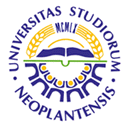 UNIVERSITY OF NOVI SADFACULTY OF AGRICULTURE 21000 NOVI SAD, TRG DOSITEJA OBRADOVIĆA 8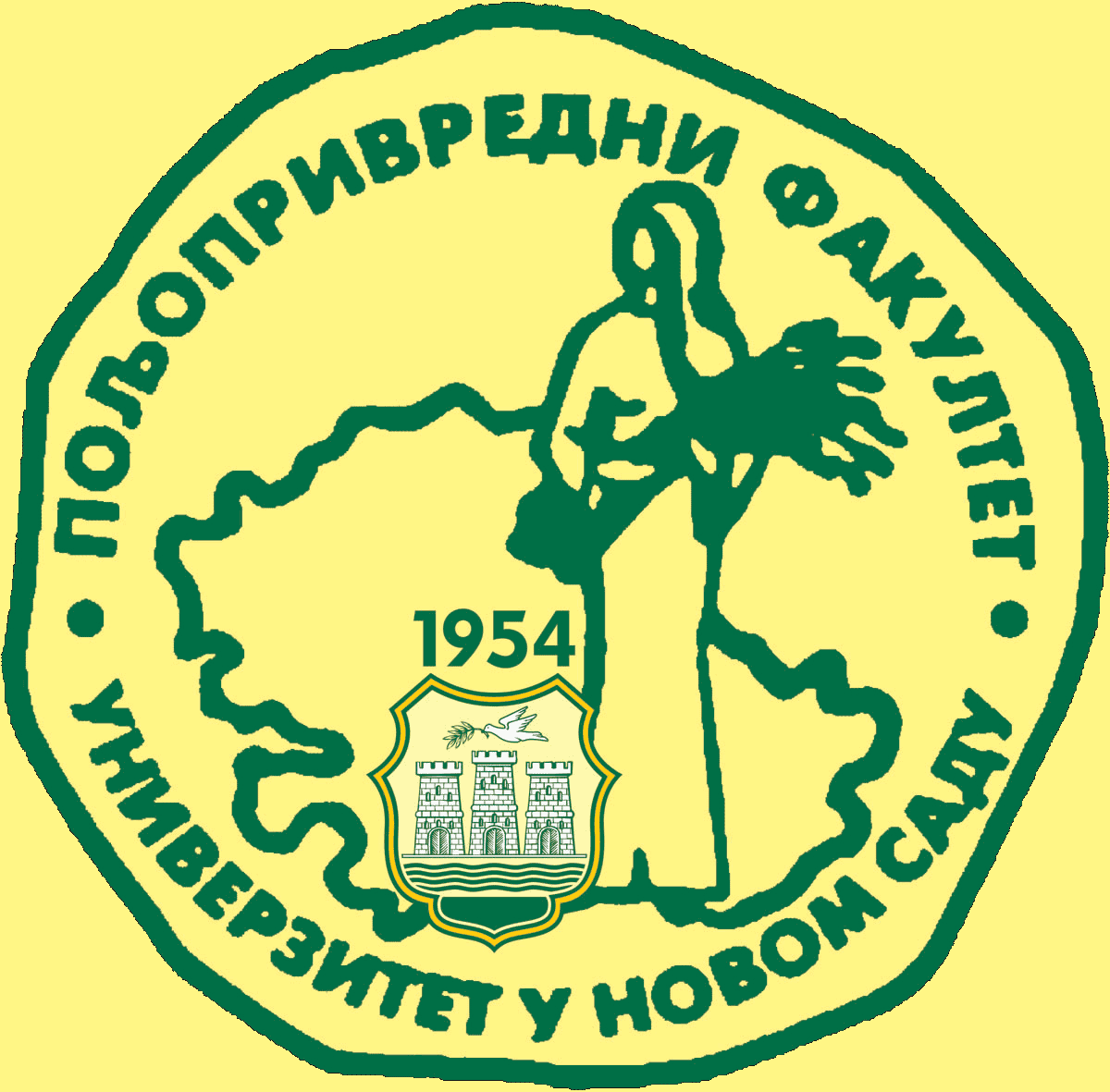 Study Programme AccreditationMASTER ACADEMIC STUDIES              FIELD PLANT GROWINGTable 5.2 Course specificationTable 5.2 Course specificationTable 5.2 Course specification